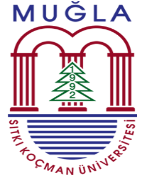 T.C.MUĞLA SITKI KOÇMAN ÜNİVERSİTESİULA ALİ KOÇMAN MESLEK YÜKSEKOKULUBİRİM KALİTE KOMİSYONU  2021  YILI SONUÇ  RAPORU Toplantı Tarihi:24.12.2021Toplantı No:6Ula Ali Koçman Meslek Yüksekokulu Birim Kalite Komisyonu toplantısı 24.12.2021 tarihinde saat 10:00’da Yüksekokul Müdürü Prof. Dr. Faruk ŞEN başkanlığında gerçekleştirilmiştir.EĞİTİM-ÖĞRETİM ALANINDA:Yüksekokulumuzdaki mevcut 7(yedi) Bölüm Başkanlığı’ndan müfredat, ders içerikleri ve AKTS’lerin kontrol edilerek herhangi bir eksikliğe mahal verilmemiştir.Yüksekokulumuza ait Türkçe ve İngilizce web sayfalarının haftada en az 1 defa  güncellenerek sayfalarda standart formlara yer verilmiştir. Danışmanlığı olan akademisyenlerimizin stajlar konusunda her öğrenciyi bilgilendirip sistemden kontrolü sağlanmıştır. Strateji Geliştirme Daire Başkanlığı’nın 19.10.2021 tarih ve E-68460721-060-337860 sayılı yazısı gereğince bugünkü Birim Kalite Komisyonu toplantımıza Elektrik ve Enerji Bölümü Doğalgaz ve Tesisatı Teknolojisi Programı öğrencisi olan Kadir Berk KUTLUHAN’ı komisyonumuza dahil  ettik2020-2021 Eğitim-öğretim yılında mezun olacak öğrencilerimiz için 1 Haziran 2021 tarihinde saat:18:00’da Yüksekokulumuz bahçesinde mezuniyet programı gerçekleştirilmiştir. 2021-2022 Eğitim-Öğretim Yılı Bahar Yarıyılında yapılması planlanan kalite süreçlerine dönük öğrenci katılımlı etkinlikler  planlandı.ARAŞTIRMA ALANINDA:Yüksekokulumuzda görev yapan öğretim elemanları tarafından yürütülen projeler devam etmektedir.Yüksekokulumuzda görev yapmakta olan öğretim elemanlarının akademik ve bilimsel alanda çalışmalarını desteklemek ve bilgilendirmek adına 26.01.2021 tarihinde 104 no’lu derslikte MSKÜ AR-GE üniversiteleri arasına girme hedefi doğrultusunda bilgi alışverişi yapmak üzere toplantı düzenlenmiştir. Ulusal ve uluslararası düzeyde, makale ve bildiri çalışmaları devam etmektedir.TOPLUMA HİZMET:Tüm dünyada ve ülkemizde de yaşanan pandemi nedeniyle Yüksekokulumuzda uygulanmakta olan  hijyen ve dezenfekte işlemi daha da ön plana çıkartılarak arttırılmıştır. Yüksekokulumuz güvenlik noktasından giriş yapan herkesin ateş ölçümü ve HES kodu sorgulaması yapılarak girişi sağlanmaktadır.2021-2022 Eğitim-öğretim yılı güz yarıyılında öğrencilerin en büyük sorunu olan barınma problemi ile ilgili Ula Belediyesinden destek alınarak barınma problemi olan öğrencilerimiz Belediyemizce Akyaka Orman Tesislerinde misafir edildi.       KOMİSYON BAŞKANI  		   ÜYE				     ÜYE         Prof. Dr. Faruk ŞEN	           Doç. Dr. Özgür CEYLAN	     Doç. Dr. Yalçın ÖZTÜRKÜYE					  ÜYE				           ÜYEDoç.Dr.Rahşan İVGİN TUNCA       Öğr.Gör. Nedim YILDIZ 	Öğr. Gör. Hakan SARIKALE              ÜYE				  ÜYE				           ÜYEÖğr.Gör. Çiğdem ÇELİK SAYGILI	  Öğr.Gör. Uğur AKTEPE	 Öğr.Gör. Ömer Yasin SÜL	  ÜYE					Ebru TÜRKLER